Peer Edit Rubric for Dr. ReedPhase 1: Content, organization(A)-Opening: Does it establish a receptive space?Body: (I)-Problem Development: Does it effectively establish a motivating problem? Punchline?(D)-Solution Development: Is Solution concept clear? Are primary & secondary benefits developed? Is there a primary benefit punchline? Are you dealing with resistance frame?(A)-Close: What’s the next step? Is there a yes/no request?Phase 2: Clarity--make it easy for your audience to understand1. Underline the ‘to be’s2. Tone: identify passives, sanctimonious?3. Hidden verbs?4. Highlight problem sentencesPhase 3: CorrectnessCircle typos and usage mistakesWordy phrases?  ‘-ly’ words—really, actually, incredibly, wonderfully?Commas & semicolons?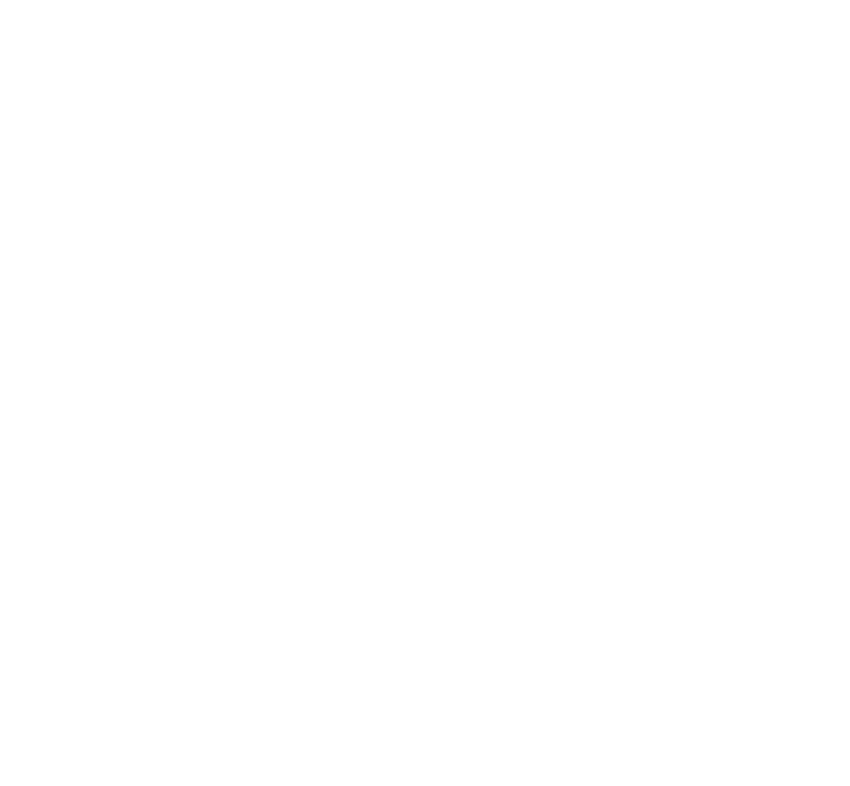 